ГАННІВСЬКА ЗАГАЛЬНООСВІТНЯ ШКОЛА І-ІІІ СТУПЕНІВПЕТРІВСЬКОЇ СЕЛИЩНОЇ РАДИ ОЛЕКСАНДРІЙСЬКОГО РАЙОНУКІРОВОГРАДСЬКОЇ ОБЛАСТІНАКАвід 27 серпня 2021 року                                                                                         № 121с. ГаннівкаПро режим роботи у 2021/2022  навчальному роціВідповідно до статті 16 Закону України «Про загальну середню освіту», з метою чіткої організації роботи педагогічного та учнівського колективів у 2021/2022 навчальному році НАКАЗУЮ:  Заступнику директора Ганнівської загальноосвітньої школи І-ІІІ ступенів з навчально-виховної роботи СОЛОМЦІ Т.В. установити з 02 вересня 2021 року режим роботи школи згідно з додатком №1:Завідувачу Володимирівської загальноосвітньої школи І-ІІ ступенів, філії Ганнівської загальноосвітньої школи І-ІІІ ступенів МІЩЕНКО М.І. установити з 02 вересня 2021 року режим роботи школи згідно з додатком №2.Завідувачу Іскрівської загальноосвітньої школи І-ІІІ ступенів, філії Ганнівської загальноосвітньої школи І-ІІІ ступенів ЯНИШИНУ В.М. установити з 02 вересня 2021 року режим роботи школи згідно з додатком № 3.Контроль за виконанням даного наказу залишаю за собою.Директор школи                                                                                      О. КанівецьЗ наказом ознайомлені:                                                                             Т.Соломка                                                                                                                     М.Міщенко                                                                                                                     В.ЯнишинДодаток № 1 до наказу директора школи від 27.08.2020 № 1211. Установити з 01 вересня 2021 року:1) п’ятиденну тривалість навчального тижня;2) однозмінний режим роботи. Навчальний день починати о 8.15 годин. тривалість уроків у :1-ому класі – 35 хвилин ;у 2—4-х класах — 40 хвилин;у 5—9-х класах — 45 хвилин.у 11 класі -  45 хвилинсеместрову систему організації навчальних занять: І семестр – з 01 вересня по 24 грудня 2021 року; ІІ семестр – з 10 січня по 31 травня 2021 року.канікули:осінні – з 23 жовтня по 31 жовтня 2021 року;зимові – з 27 грудня  2021 року по 9 січня 2021 року;весняні – з 21 березня по 27 березня 2021 року.Затвердити розклад дзвінків згідно графіка ( графік додається).Проводити організаційну лінійку за потребою перед 1 уроком, щосереди - годину спілкування.Час початку роботи вчителів до початку уроку за 15 хвилин. Внесення змін до класних журналів,а саме зарахування та відрахування учнів, вносити тільки класним керівникам за вказівкою директора школи.Категорично забороняється відпускати учнів з уроків на будь-які заходи без дозволу адміністрації школи.Робота спортивних секцій, гуртків, кабінету інформатики, навчальної майстерні, допускається лише за розкладом, затвердженим директором.Педагогам заборонити прийом і здачу навчальних кабінетів між уроками протягом всього навчального року. Збереження навчального майна і обладнання, що є в кожному кабінеті, повну відповідальність несе вчитель, який працює в цьому кабінеті.Ведення щоденників вважати обов’язковим для кожного учня.  Сторонні особи не допускаються на уроки без дозволу директора школи.Категорично забороняється проводити зміну уроків за домовленістю вчителів без дозволу адміністрації школи.Вихід вчителя після хвороби можливий лише при наявності листа непрацездатності.Щоп’ятниці проводити генеральне прибирання класних кімнат та всього приміщення школи .Проводити щовівторка педагогічні зібрання.Графік дзвінківДодаток № 2 до наказу директора школи від 27.08.2021 № 1211. Установити з 01 вересня 2021 року:1.1. Режим  навчання – п’ятиденний;1.2.  Однозмінний режим роботи. Навчальний день починати о 8.30.1.3. Тривалість уроків у початковій школі та основній відповідно до статті 10 Закону України «Про повну загальну середню освіту».1-ому класі – 35 хвилин ;у 2—4-х класах — 40 хвилин;у 5—9-х класах — 45 хвилин.1.4.Семестрову систему організації навчальних занять:          І семестр – з 1 вересня по 24 грудня 2021 року,          ІІ семестр – з 10 січня по 31 травня 2022 року.  1.5. Канікули:осінні- 23.10.2021 – 31.10.2021;  зимові- 27.12.2022 - 09.01.2022;весняні- 21.03.2022 - 27.03.2022.2. Вхід учителів та учнів до закладу:1-4 класи – вчителі зустрічають учнів на вулиці (вхід до початкової школи)   о 8.15;5-9  класи – о 8.00 (центральний вхід).3.Затвердити розклад дзвінків згідно графіка (графік додається).4.Проводити організаційну лінійку за потребою перед 1 уроком, щовівторка - годину спілкування.5.Час початку роботи вчителів до початку уроку за 15 хвилин. 6.Внесення змін до класних журналів, а саме зарахування та відрахування учнів, вносити тільки класним керівникам за вказівкою директора школи.7.Категорично забороняється відпускати учнів з уроків на будь-які заходи без дозволу адміністрації школи.8.Робота спортивних секцій, гуртків, кабінету інформатики, навчальної майстерні, допускається лише за розкладом, затвердженим директором.9.Педагогам заборонити прийом і здачу навчальних кабінетів між уроками протягом всього навчального року. За збереження навчального майна і обладнання, що є в кожному кабінеті, повну відповідальність несе вчитель, який працює в цьому кабінеті.10.Ведення щоденників вважати обов’язковим для кожного учня. 11.Сторонні особи не допускаються на уроки без дозволу адміністрації школи.12.Категорично забороняється проводити зміну уроків за домовленістю вчителів без дозволу адміністрації школи.13.Вихід вчителя після хвороби можливий лише при наявності листа непрацездатності.14.Щоп’ятниці проводити генеральне прибирання класних кімнат та всього приміщення школи.15.Проведення екскурсій, походів дозволяється лише після видання наказу  директора навчального закладу.16.Відповідальність за життя і здоров'я учнів під час освітнього процесу несе вихователь (учитель), який призначений директором закладу.17.Усім учасникам освітнього процесу суворо дотримуватися встановленого режиму роботи закладу (протягом навчального року)Графік дзвінків в 2021/2022 н.р.Додаток № 3 до наказу директора школивід 27.08.2021 № 1211. Установити з 01 вересня 2021 року:1) п’ятиденну тривалість навчального тижня;2) однозмінний режим роботи. Навчальний день починати о 07.45 годин. тривалість уроків у :1-ому класі – 35 хвилин ;у 2—4-х класах — 40 хвилин;у 5—9-х класах — 45 хвилин.семестрову систему організації навчальних занять:          І семестр – з 1 вересня по 24 грудня 2021 року,          ІІ семестр – з 11 січня по 28 травня 2022 року.канікули:            Осінні канікули – з 23 по 31 жовтня 2021 року            Зимові канікули – з 27 грудня 2021 року по 9 січня 2022 рокуВесняні канікули – з 21 березня 2022 року по 27  березня 2022 рокуЗатвердити розклад дзвінків згідно графіка ( графік додається).Проводити щопонеділка організаційну лінійку після 1 уроку, щосереди - годину спілкування.Час початку роботи вчителів до початку уроку за 15 хвилин. Внесення змін до класних журналів,а саме зарахування та відрахування учнів, вносити тільки класним керівникам за вказівкою директора школи.Категорично забороняється відпускати учнів з уроків на будь-які заходи без дозволу адміністрації школи.Робота спортивних секцій, гуртків, кабінету інформатики, навчальної майстерні, допускається лише за розкладом, затвердженим директором.Педагогам заборонити прийом і здачу навчальних кабінетів між уроками протягом всього навчального року. Збереження навчального майна і обладнання, що є в кожному кабінеті, повну відповідальність несе вчитель, який працює в цьому кабінеті.Ведення щоденників вважати обов’язковим для кожного учня.  Сторонні особи не допускаються на уроки без дозволу завідувача філії.Категорично забороняється проводити зміну уроків за домовленістю вчителів без дозволу адміністрації школи.Вихід вчителя після хвороби можливий лише при наявності листа непрацездатності.Щоп’ятниці проводити генеральне прибирання класних кімнат та всього приміщення школи .Проводити щопонеділка педагогічні зібрання.  РОЗКЛАД ДЗВІНКІВ                                                                              ПОНЕДІЛОК                                                                               1.УРОК               8.00-8.45                                                               ЛІНІЙКА             8.50-9.05   2.УРОК               9.10-9.553.УРОК              10.05-10.504.УРОК              11.10-11.555.УРОК              12.15-13.006.УРОК              13.10-13.557.УРОК              14.00-14.45РОЗКЛАД ДЗВІНКІВВІВТОРОК,  СЕРЕДА,  ЧЕТВЕР    П`ЯТНИЦЯ             1.УРОК                           8.00-8.452.УРОК                           8.55-9.403.УРОК                           9.50-10.354.УРОК                           10.55-11.405.УРОК                           12.00-12.456.УРОК                           12.55-13.407.УРОК                           13.45-14.30Для старших класівДля старших класівДля молодших класівДля молодших класів№ з/пЧас № з/пЧас 18.15 – 9.0018.15 – 8.4029.10 – 9.5528.50 – 9.30310.05 – 10.50310.00 – 10.40411.05 – 11.50410.50 – 11.39512.05 – 12.50511.40 – 12.10613.05 – 13.50612.20 – 13.00714.00 – 14.45814.55 – 15.40Для 1-3 класівДля 1-3 класівПерерва№ з/пЧас Перерва18.30 – 9.1010 хв29.20 – 10.0020 хв310.20 – 11.0010 хв411.10 – 11.5010 хв512.00 – 12.4010 хв612.50 – 13.30Для 4 класуДля 4 класуПерерва№ з/пЧас Перерва18.30 – 9.1010 хв29.20 – 10.0020 хв310.20 – 11.0020 хв411.20 – 12.0010 хв512.10 – 12.5010 хв613.00 – 13.40Для 5-9 класівДля 5-9 класівПерерва№ з/пЧас Перерва18.30 – 9.1510 хв29.25 – 10.1010 хв310.20 – 11.0520 хв411.25 – 12.1020 хв512.30 – 13.1510 хв613.25 – 14.1010 хв714.20 – 15.0510 хв815.15 -16.00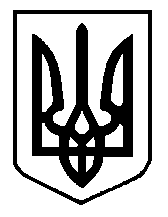 